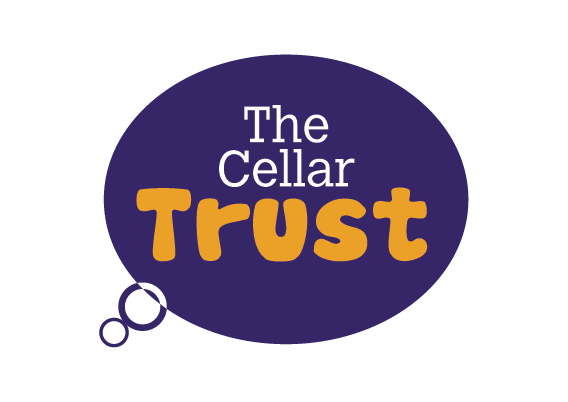 Please complete all sections of this form. Unfortunately we are unable to accept CVs. Please note that all offers of employment will be subject to a satisfactory check through the disclosure and barring service.Position applied forPersonal Details Title:	Last Name:	First Names: 		Address:			Postcode:Day Phone No:	E-mail address:					Mobile No: Current/Last Employment Name of Employer 	Address 		Tel No Postcode 		Dates from/to Job Title 	Notice Period Salary 	Reasons for leaving 	Brief Description of duties and responsibilities:Employment History since completing education (most recent first)Please account for all gaps in employment history and continue on a separate sheet if necessary. Please include any details of volunteer roles.Education & QualificationsPlease use this section to show how you meet the requirements of the person specification by referring to your education, employment and other relevant experience and by giving examples.Membership of Professional BodiesEXPERIENCEPlease use this section to show how you meet the at least the essential requirements of the person specification, giving specific examples for each.ReferencesPlease give two references. One of these should be your current/last employer. Name 						Position 				 	Name & Address of Organisation		Phone numberEmail address				Relationship 		Name 						Position 				 	Name & Address of Organisation		Phone numberEmail address				RelationshipAre you related to or do you have any relationship with any trustee or staff member of The Cellar Trust? Please give details:Employers name and addressPlease give exact dates From / toJob Title & brief descriptionSalaryReason for leavingSecondary School College/UniversityDates from / toQualifications gainedGradesDate